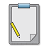 B3: Δραστηριότητα ανάκλησης γνώσεων και αντιλήψεων (Διάρκεια 30λ)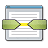 Με βάση το ιστορικό ερώτημα της ομάδας εργασίας …………………………………………………………………….…………………………………………………………………….…………………………………………………………………….…………………………Διατυπώνω και καταγράφω τις πρώτες γνώσεις, απόψεις και αντιλήψεις που πιθανό έχω για το εξεταζόμενο θέμα και το ιστορικό ερώτημα, ειδικότερα.…………………………………………………………………….…………………………………………………………………….…………………………………………………………………….……………………………………………………………………………………………….…………………………………………………………………….…………………………………………………………………….……………………………………………………………………………………………….…………………………………………………………………….…………………………………………………………………….……………………………………………………………………………………………….…………………………………………………………………….…………………………………………………………………….…………………………